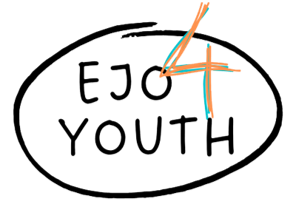 https://www.ejo4youth.eu/EJO4YouthLernvereinbarungv1 März 2023EJO4Youth Lernvereinbarungzwischen teilnehmenden Praktiker:innen und durchführender OrganisationBitte fügen Sie Ihren Lebenslauf bei, vorzugsweise im Europass-Format: https://europa.eu/europass/de/create-europass-cv EJO4Youth Lernvereinbarung unterzeichnet von:_________________________________________________________________________________Praktiker:in im EJO4Youth Training:  <Name / Organisation / Datum und Unterschrift>_________________________________________________________________________________Für die durchführende Einrichtung :  <Name / Organisation / Datum und Unterschrift>Information zur/zum teilnehmenden Praktiker:in (Lernende Person)Information zur/zum teilnehmenden Praktiker:in (Lernende Person)Vor- und NachnameOrganisationAdresseTelefonE-MailWebsiteInformation zur durchführenden Organisation (Trainingsanbieter:in)Information zur durchführenden Organisation (Trainingsanbieter:in)Name des LehrendenOrganisationAdresseTelefonE-MailWebsiteVorkenntnisse der Praktikerin / des Praktikers:Vorkenntnisse der Praktikerin / des Praktikers:Kategorie I) Frühere Ausbildungen und praktische Erfahrungen in der BerufsberatungKategorie I) Frühere Ausbildungen und praktische Erfahrungen in der BerufsberatungIndikatoren:Beschreiben Sie Ihre Vorkenntnisse für die Kategorie IFrühere AusbildungenPraktische Erfahrungen in der BerufsberatungKategorie II) Grundlegender pädagogischer AnsatzKategorie II) Grundlegender pädagogischer AnsatzIndikatorenBeschreiben Sie Ihre Vorkenntnisse für die Kategorie IIEntwicklungspädagogische undsystemische GrundhaltungBitte gehen Sie auf die jeweiligen Kapitel im Curriculum ein:Offene und klientenzentrierteGrundhaltungBitte gehen Sie auf die jeweiligen Kapitel im Curriculum ein:Akzeptierende & wertschätzendeGrundhaltungBitte gehen Sie auf die jeweiligen Kapitel im Curriculum ein:Ressourcen – & lösungsorientierteGrundhaltungBitte gehen Sie auf die jeweiligen Kapitel im Curriculum ein:Kategorie III) Bereitschaft, sich mit den erforderlichen Fähigkeiten von Praktiker:innen in der Symbolarbeit zu identifizierenKategorie III) Bereitschaft, sich mit den erforderlichen Fähigkeiten von Praktiker:innen in der Symbolarbeit zu identifizierenIndikatorenBeschreiben Sie Ihre Vorkenntnisse für die Kategorie IIIInteresse an Symbolarbeit und verwandten MethodenBitte gehen Sie auf die jeweiligen Kapitel im Curriculum ein:Bereitschaft, verschiedene Rollen innerhalb verschiedener Interventionen zu erprobenBitte gehen Sie auf die jeweiligen Kapitel im Curriculum ein:Bereitschaft, den gesamten Ausbildungsprozess zu durchlaufenBitte gehen Sie auf die jeweiligen Kapitel im Curriculum ein:Kategorie IV) Einhaltung der ethischen Richtlinien für PraktikerKategorie IV) Einhaltung der ethischen Richtlinien für PraktikerIndikatorenBeschreiben Sie Ihre Vorkenntnisse für die Kategorie IVAchtung der Rechte und Würde der Klient:innenBitte gehen Sie auf die jeweiligen Kapitel im Curriculum ein:Verantwortung übernehmenBitte gehen Sie auf die jeweiligen Kapitel im Curriculum ein:Integrität unter Beweis stellenBitte gehen Sie auf die jeweiligen Kapitel im Curriculum ein:Persönliche Motivation und InteresseWarum bewerbe ich mich für den Lehrgang?Wie möchte ich die Symbolarbeit für meine tägliche Arbeit nutzen?